ПРИКАЗКомитетА финансовАдминистрации города Когалыма От «19» апреля 2016 г.                                                                                    № 23-ОО внесении изменений в приказ от 30 марта 2016 г. 17-О «О порядкесоставления и представления бюджетнойи бухгалтерской отчетностей»              В соответствии с приказом Министерства финансов Российской Федерации от 1.03.2016 г. № 15н «Об утверждении дополнительных форм годовой и квартальной бюджетной отчетности об исполнении федерального бюджета и инструкции о порядке их составления и представления», письмом Департамента финансов Ханты – Мансийского автономного округа - Югры от 18.04.2016 г. № 20-Исх-1733 «О дополнительных формах отчетности за I квартал 2016 года»,ПРИКАЗЫВАЮ:          1. В приложение  к приказу Комитета финансов Администрации города Когалыма от 30.03.2016  № 17-О «О порядке составления и представления бюджетной и бухгалтерской отчетностей» внести следующие изменения:          1.1. Подпункт 11.1 пункта 11 изложить в следующей редакции:         Дополнительно к формам месячной  отчетности в составе квартальной отчетности представляются:Отчет о бюджетных обязательствах (ф. 0503128); Отчет о движении денежных средств (ф. 0503123; Пояснительная записка (ф. 0503160) в составе:Текстовая часть;Сведения о количестве подведомственных участников бюджетного процесса, учреждений и государственных (муниципальных) унитарных предприятий (ф.0503161);Сведения об исполнении текстовых статей закона (решения) о бюджете (Таблица №3);Сведения об исполнении бюджета (ф. 0503164);        Сведения по дебиторской и кредиторской задолженности (ф.0503169);        Сведения об использовании информационно-коммуникационных технологий (ф.0503177);        Сведения об остатках денежных средств на счетах получателя бюджетных средств (ф. 0503178);        Расшифровка дебиторской задолженности по расчетам по выданным авансам (ф. 0503191);        Расшифровка дебиторской задолженности по контрактным обязательствам     (ф. 0503192);      Расшифровка дебиторской задолженности по субсидиям организациям                 (ф. 0503193);        Сведения об исполнении судебных решений по денежным обязательствам бюджета (ф. 0503296);        Сведения по дебиторской и кредиторской задолженности согласно приложению 1 к настоящему Порядку.         1.2. Пункт 14 изложить в следующей редакции:       Объем сводной бухгалтерской отчетности представляемой ежеквартально: Справка по консолидируемым расчетам учреждения (ф.0503725);Отчет об исполнении учреждением плана его финансово-хозяйственной деятельности (ф.0503737);Отчет об обязательствах учреждения (ф.0503738);Отчет о движении денежных средств учреждения (ф. 0503723); Пояснительная записка к Балансу учреждения (ф.0503760) в составе:-Текстовая часть;-Сведения по дебиторской и кредиторской задолженности учреждения               (ф. 0503769);Сведения об остатках денежных средств учреждения (ф.0503779);        Сведения об исполнении судебных решений по денежным обязательствам учреждения (ф. 0503295).1.3 Пункт 15 изложить в следующей редакции: Объем сводной бухгалтерской отчетности, представляемой за отчетный финансовый год:Баланс государственного (муниципального) учреждения (ф.0503730);Справка по консолидируемым расчетам учреждения (ф.0503725);Справка по заключению учреждением счетов бухгалтерского учета отчетного финансового года (ф.0503710);Отчет об исполнении учреждением плана его финансово-хозяйственной деятельности (ф.0503737);Отчет об обязательствах учреждения (ф.0503738);Отчет о финансовых результатах деятельности учреждения (ф.0503721);Отчет о движении денежных средств учреждения (ф. 0503723);Сведения об исполнении судебных решений по денежным обязательствам учреждения (ф. 0503295);Пояснительная записка к Балансу учреждения (ф.0503760) формируется в объеме, установленном п.56-74.1 Инструкции № 33н.2. Отделу сводной отчетности Комитета финансов Администрации города Когалыма довести настоящий приказ до главных распорядителей средств бюджета  города Когалыма, главных администраторов доходов бюджета города Когалыма, главных администраторов источников финансирования дефицита бюджета города Когалыма.3. Контроль за выполнением настоящего приказа возложить на начальника отдела сводной отчетности Комитета финансов Администрации города Когалыма Мизь С.В.Председатель Комитета финансовАдминистрации города Когалыма                                                         М.Г. Рыбачок                                    					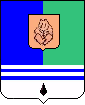 